                                LESSON PLAN                 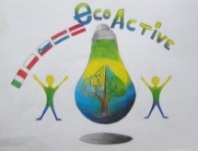 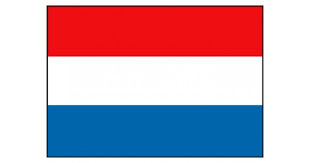 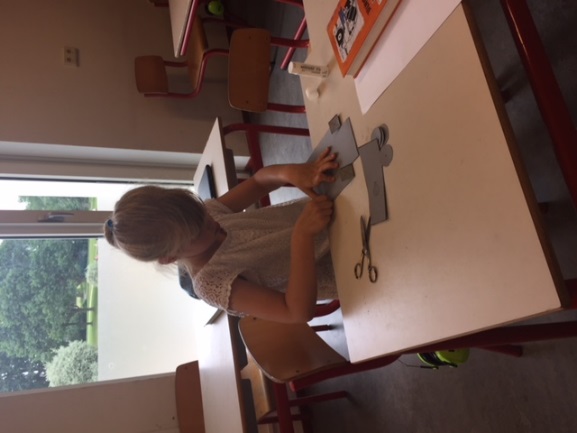 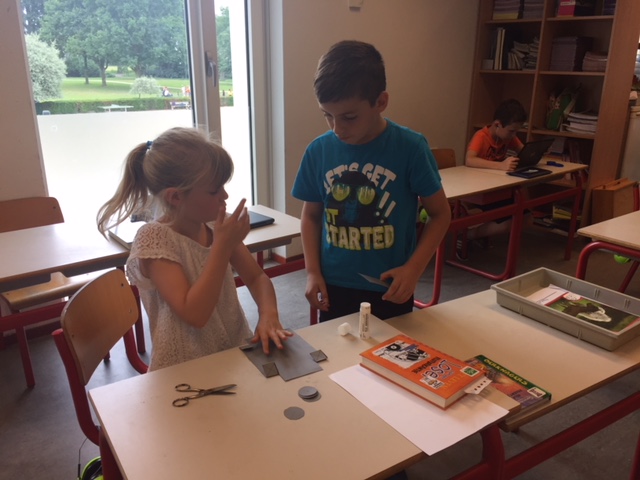 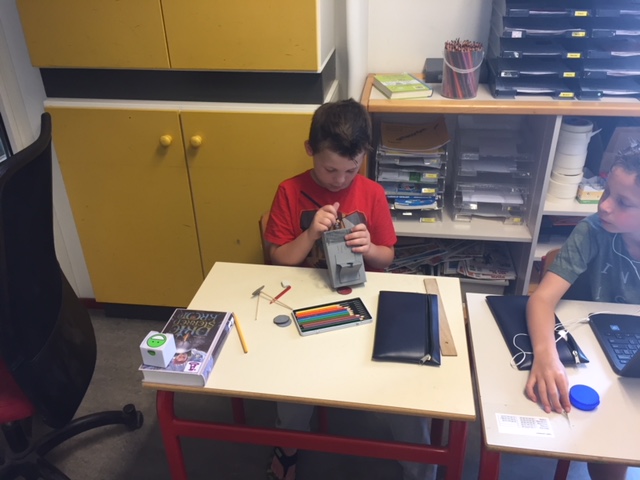 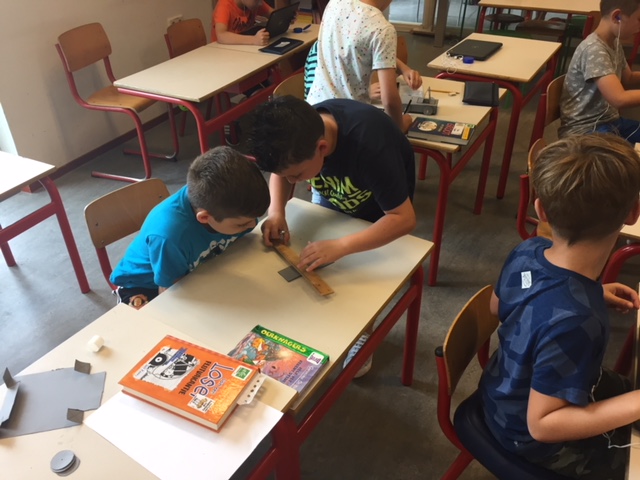 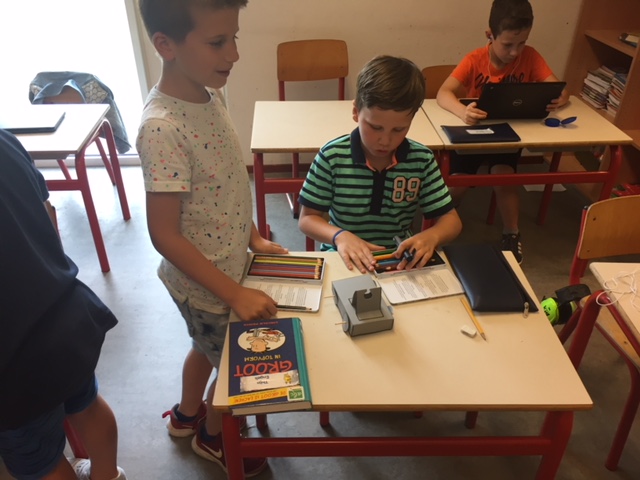 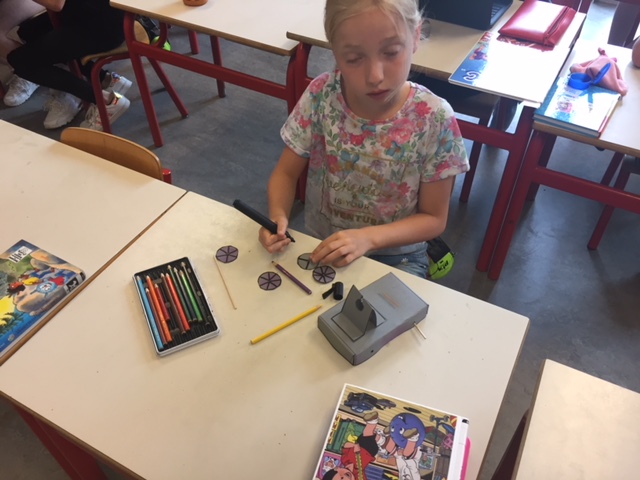 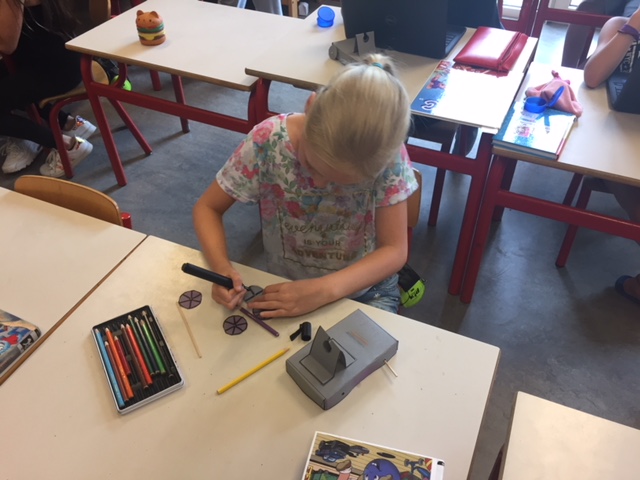 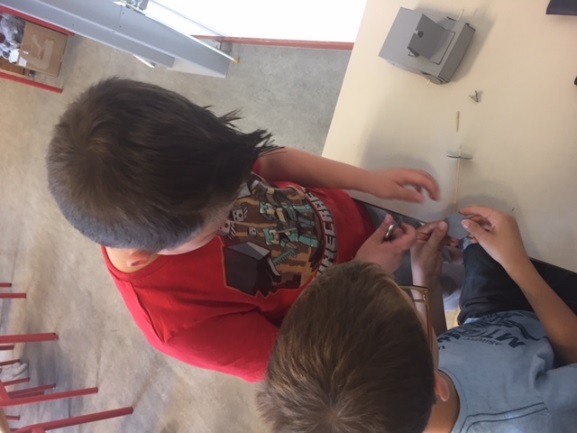 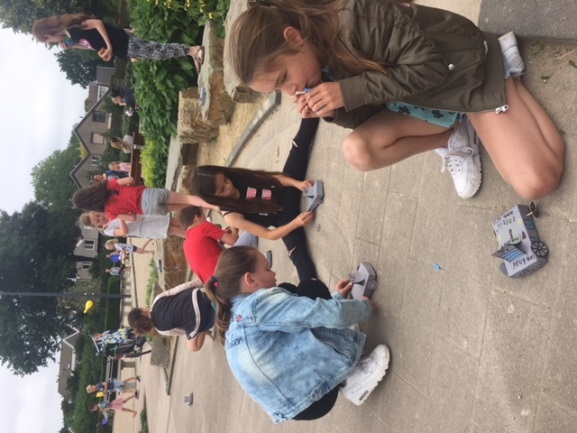 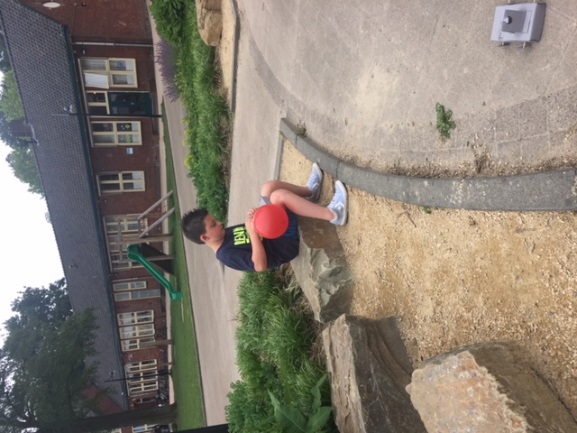 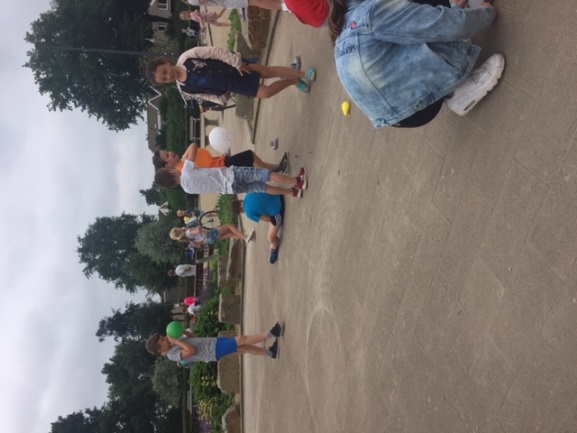 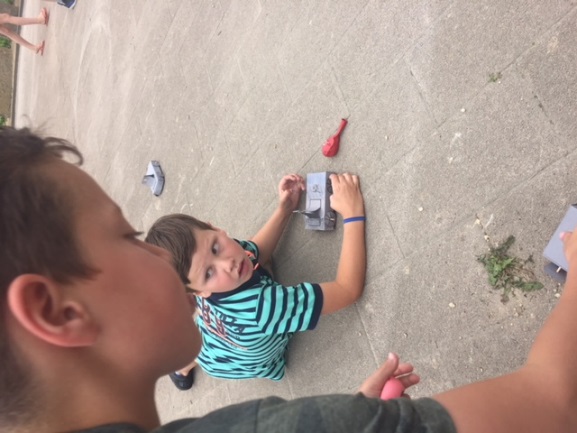 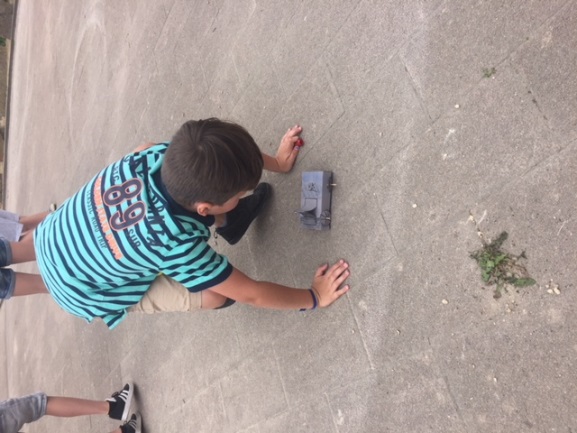 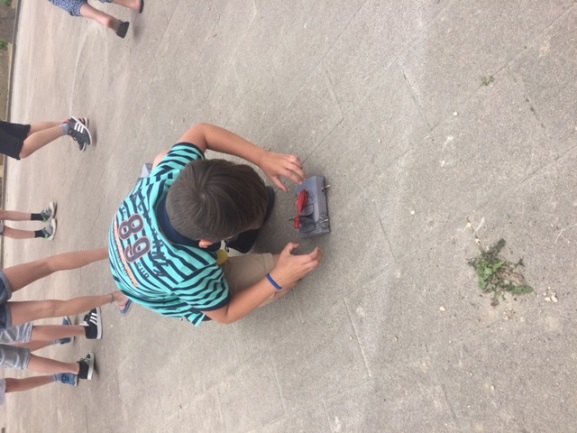 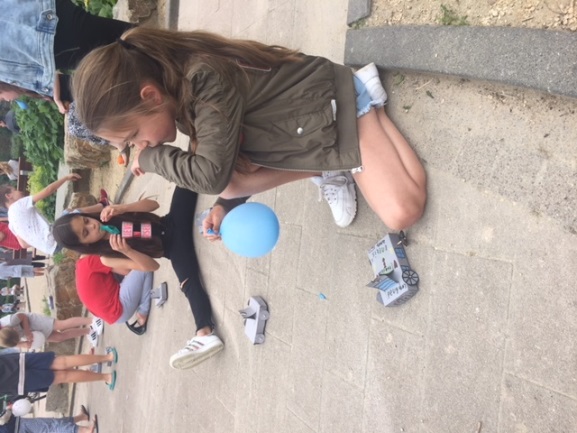 SCHOOLDe Weijerwereld, BoxmeerTHEMATIC AREA EnergyTEACHERGertjan VrenkenSUBJECT Orientation on the world AGE GROUP(approximately)8-9 yearsTIME REQUIRED2x 1 hourPLACEClassroom and play groundLESSON OBJECTIVESChildren are introduced to different forms of energy and how they workChildren learn what wind energy isChildren are introduced to the power of wind (air pressure)REGULAR LESSONS YOU CAN USELanguageReading comprehensionCitizen chipCLASS ORGANISATION
Pupils work individuallyMATERIALSLesson about wind energyCraft materialsICT TOOLSdigiboardmovies windmills (movie from “nature news” Dutch TV)PROCEDUREIntroduction movie digiboard (wind mill)demonstration in the classroom (experiments) wind powerexplanation concerning construction plate, handicraft of wind power cartinkering with a wind power cartry out the wind power car outsideEVALUATIONOutside trying out the wind power car, the car succeeds in moving on air pressure?ATTACHEMENTS